                                                                                                                 www.8sam-landau.de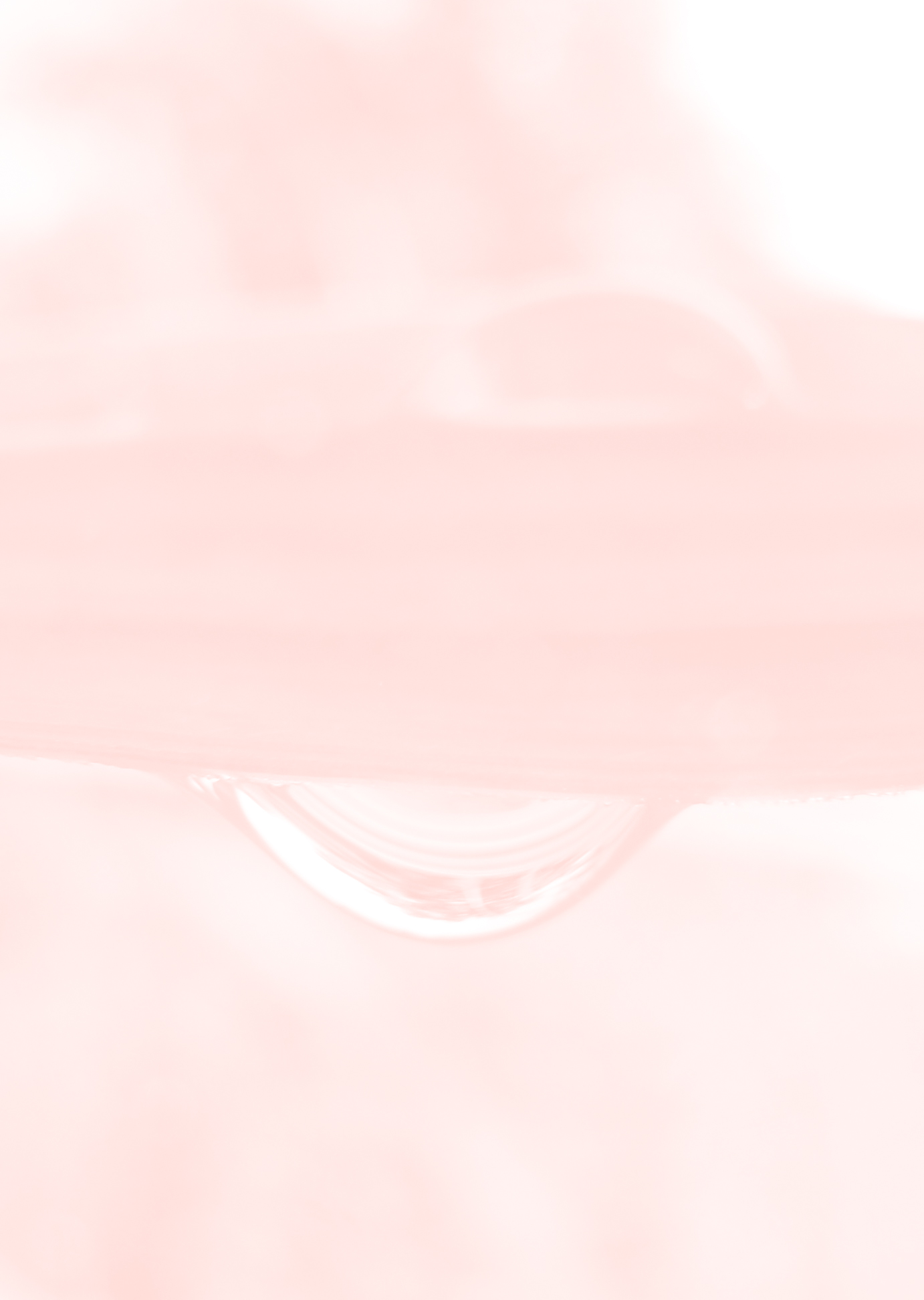 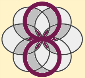 Anmeldung für Einzel - Kurs Stressbewältigung durch AchtsamkeitNach Prof. Dr. Jon Kabat-Zinn                                                                                                                             Manuela KlesyKursleitung: Manuela Klesy                                                                       Stadtschreibergase 4                                                                                                                                          76829 Landau                                                                                                                                          Tel.  01578 5786203                                                                                                                                                                                                                                                                                           E-Mail: 8sam-landau@gmx.de Hiermit melde ich michVor- und Familienname                                                   Straße                                            Postleizahl                 OrtTelefon                                                                                 e-mail         verbindlich zum Einzelkurs 6 Termine  Stressbewältigung durch Achtsamkeit nach Prof.Dr. Jon Kabat Zinn unter der Leitung von Manuela Klesy an.Hierbei ist mir bekannt, das es sich bei diesem Kurs um ein Selbsthilfeprogramm handelt und um keine Therapie, und dass dieser Kurs keine fachärztliche Hilfe ersetzen kann und soll.Die Kurse finden  einmal in der Woche für 1,5-2 Stunden bei  8sam Stadtschreibergasse 4 76829  Landau  statt.  Termine werden auf persönliche Bedürfnisse abgestimmt.Frau Manuela Klesy hat mich in einem persönlichen/telefonischen Vorgespräch über den Inhalt und die Übungsmöglichkeiten des Kurses informiert. Ich bin mir darüber bewusst, dass ich selbstverantwortlich an dem Kurs teilnehme. Ich übernehme für alle meine Handlungen die volle Verantwortung, insbesondere ggf. für Schäden, die ich mir selber, anderen Menschen oder Dingen zufüge.Der Betrag wird vor Kursbeginn fällig.Bei nicht wahrnehmen einzelner Termine bitte ich um Rückmeldung 24 Stunden vorher. Sonst verfällt dieser Termin oder es entsteht ein Gebühr von 70 €Die Kursgebühr in Höhe von 650,-  bei Anfahrt 800 Euro  (betreffendes streichen)  Überweise ich vor Kursbeginn auf folgendes Konto:Manuela KlesyKonto Nr. 169822BLZ 55090500 Sparda Bank Südwest                                             Verwendungszweck: MBSR  Einzelkurs IBAN: DE77 5509 0500 0000 1698 22                                                              ________________________________________________________________________________  Datum                      Ort                                                                                                     Unterschrift                                                                                                